SART Monthly Webinar 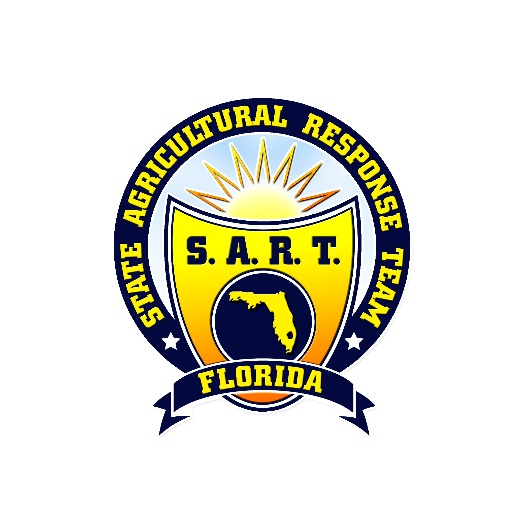 Wednesday, June 30th, 20212:00 P.M. – 3:00 P.M.Please join my meeting from your computer, tablet or smartphone.
https://global.gotomeeting.com/join/250078437

You can also dial in using your phone.
United States (Toll Free): 1 866 899 4679
United States: +1 (571) 317-3116

Access Code: 250-078-437

Agenda2:00    Welcome and Roll Call – Nick Morrow (FDACS) 2021 In Kind Partner Contributions – Nick Morrow (FDACS)2:05	ASAR Swift Water Animal Rescue Class– James Pilcher (FDACS) and Consie von Gontard (Florida State Animal Response Coalition)2:15    Presentation: Hurricane Preparedness for Dairies - Summer Williams and Kevin See (FDACS)2:45    Updates – LeiAnna Tucker (FDACS)Online Training for Pet-Friendly ShelteringFAD SAFE 20212:55 	SART Partner Updates